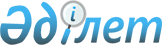 "Қазақстан Республикасы ұлттық валютасының шетел валюталарына ресми бағамын белгілеу қағидаларын бекіту туралы" Қазақстан Республикасы Ұлттық Банкі Басқармасының 2012 жылғы 24 тамыздағы № 242 қаулысына өзгеріс енгізу туралыҚазақстан Республикасы Ұлттық Банкі Басқармасының 2016 жылғы 27 маусымдағы № 168 қаулысы. Қазақстан Республикасының Әділет министрлігінде 2016 жылы 10 тамызда № 14087 болып тіркелді

      «Қазақстан Республикасының Ұлттық Банкі туралы» 1995 жылғы 30 наурыздағы Қазақстан Республикасының Заңына сәйкес және Қазақстан Республикасының Ұлттық Банкі оларға ұлттық валютаның ресми бағамын белгілейтін шетел валюталарының тізбесін жетілдіру мақсатында Қазақстан Республикасы Ұлттық Банкінің Басқармасы ҚАУЛЫ ЕТЕДІ:



      1. «Қазақстан Республикасы ұлттық валютасының шетел валюталарына ресми бағамын белгілеу қағидаларын бекіту туралы» Қазақстан Республикасы Ұлттық Банкі Басқармасының 2012 жылғы 24 тамыздағы № 242 қаулысына (Нормативтік құқықтық актілерді мемлекеттік тіркеу тізілімінде № 7977 тіркелген, 2012 жылы 27 желтоқсанда «Егемен Қазақстан» газетінде № 852-856 (27927) жарияланған) мынадай өзгеріс енгізілсін: 



      көрсетілген қаулымен бекітілген Қазақстан Республикасы ұлттық валютасының шетел валюталарына ресми бағамын белгілеу қағидаларында:



      қосымша осы қаулыға қосымшаға сәйкес редакцияда жазылсын.



      2. Монетарлық операциялар департаменті (Молдабекова Ә.М.) Қазақстан Республикасының заңнамасында белгіленген тәртіппен:



      1) Заң департаментімен (Сәрсенова Н.В.) бірлесіп осы қаулыны Қазақстан Республикасының Әділет министрлігінде мемлекеттік тіркеуді;



      2) осы қаулыны «Қазақстан Республикасы Әділет министрлігінің Республикалық құқықтық ақпарат орталығы» шаруашылық жүргізу құқығындағы республикалық мемлекеттік кәсіпорнына:



      Қазақстан Республикасының Әділет министрлігінде мемлекеттік тіркелгенінен кейін күнтізбелік он күн ішінде «Әділет» ақпараттық-құқықтық жүйесінде ресми жариялауға;



      Қазақстан Республикасының Әділет министрлігінде мемлекеттік тіркелгеннен кейін оны Қазақстан Республикасының Ұлттық Банкі алған күннен бастап күнтізбелік он күн ішінде Қазақстан Республикасы нормативтік құқықтық актілерінің мемлекеттік тізіліміне, Қазақстан Республикасы нормативтік құқықтық актілерінің эталондық бақылау банкіне енгізуге жіберуді;



      3) осы қаулы ресми жарияланғаннан кейін оны Қазақстан Республикасы Ұлттық Банкінің ресми интернет-ресурсына орналастыруды қамтамасыз етсін.



      3. Қаржылық қызметтерді тұтынушылардың құқықтарын қорғау және сыртқы коммуникациялар басқармасы (Терентьев А.Л.) осы қаулыны Қазақстан Республикасының Әділет министрлігінде мемлекеттік тіркелгеннен кейін күнтізбелік он күн ішінде мерзімді баспасөз басылымдарында ресми жариялауға жіберуді қамтамасыз етсін. 



      4. Осы қаулының орындалуын бақылау Қазақстан Республикасының Ұлттық Банкі Төрағасының орынбасары Ғ.О. Пірматовқа жүктелсін.



      5. Осы қаулы алғашқы ресми жарияланған күнінен кейін күнтізбелік он күн өткен соң қолданысқа енгізіледі және 2016 жылғы 1 шілдеден бастап туындаған қатынастарға қолданылады.      Ұлттық Банк

      Төрағасы                                   Д. Ақышев

Қазақстан Республикасы   

Ұлттық Банкі Басқармасының 

2016 жылғы 27 маусымдағы  

№ 168 қаулысына       

қосымша           

Қазақстан Республикасы        

ұлттық валютасының шетел валюталарына 

ресми бағамын белгілеу қағидаларына  

қосымша                  

Қазақстан Республикасының Ұлттық Банкі

оларға ұлттық валютаның ресми бағамын белгілейтін

шетел валюталарының тізбесі
					© 2012. Қазақстан Республикасы Әділет министрлігінің «Қазақстан Республикасының Заңнама және құқықтық ақпарат институты» ШЖҚ РМК
				№Шетел валютасының атауы 1Австралия доллары (AUD)2Әзірбайжан манаты (AZN)3Армян драмы (AMD)4Белорусь рублі (BYN)5Бразилия реалы (BRL)6Венгрия форинті (HUF)7Корея Республикасының вонасы (KRW)8Гонконг доллары (HKD)9Грузин лариі (GEL)10Дат кронасы (DKK)11БАӘ дирхамы (AED)12АҚШ доллары (USD)13Еуро (EUR)14Үндістан рупиясы (INR)15Иран риалы (IRR)16Канада доллары (CAD)17Қытай юані (CNY)18Қырғыз сомы (KGS)19Кувейт динары (KWD)20Малайзия ринггиті (MYR)21Мексика песосы (MXN)22Молдова леясы (MDL)23Норвегия кронасы (NOK)24Польша злотыйы (PLN)25Ресей рублі (RUB)26Сауд Арабиясының риалы (SAR)27СДР (XDR)28Cингапур доллары (SGD)29Тәжік сомониі (TJS)30Тайланд баты (THB)31Түрік лирасы (TRY)32Өзбек сумы (UZS)33Украина гривнасы (UAH)34Біріккен Корольдіктің фунт стерлингі (GBP)35Чех кронасы (CZK)36Швед кронасы (SEK)37Швейцария франкі (CHF)38Оңтүстік Африка рэнді (ZAR)39Жапон йенасы (JPY)